东莞市轨道交通网络规划公示一、规划背景轨道交通网络规划是法定性、纲领性文件，是对于轨道交通建设的预控性规划，是城市轨道交通开展建设规划、预可行性研究、工程可行性研究等环节的上层次规划依据。在“一带一路”和粤港澳大湾区发展战略下，结合东莞市新时期产业升级、分区统筹、中心扩容等方面发展需求，遵循轨道引导城市发展的理念，开展东莞市新一轮轨道交通网络规划，构建公共交通主导的交通发展模式，优化出行结构，促进交通可持续发展。二、规划目标及策略（一）规划目标构建与粤港澳湾区发展战略、都市圈一体化发展趋势相适应，与东莞市新型城市空间结构相契合，支持城市经济、产业、民生、环境发展，实现区域地位提高、组团发展统筹、城市中心提质，促进并引导城市可持续发展，与一体化公共交通网络发展相适应的多层次、可持续轨道交通网络。（二）规划策略总体规划策略：开放外联、统筹内聚、强心提质。1、对外连通，提升地位：谋划高铁资源，提高与内地、湾区城市连通便捷性，扩大经济腹地；完善城际铁路，连通湾区核心、机场及高铁枢纽，提升区域地位。2、加强统筹，内部聚合：站在市域视角，优化轨道快线，快速连通城市中心及组团中心，强化一心两核的引领作用，促进统筹内聚，空间格局形成。3、强化中心，提升品质：站在中心区、镇街中心发展视角，规划通勤轨道，积极提升出行品质，构建满足通勤需求的高品质新公交系统。三、网络规划方案全市轨道交通网络由市域快线和轨道普线两个层次构成，共规划线路17条。到远期2035年，规划形成4条城市轨道快线（224公里），8条城市轨道通勤普线（242公里），深圳延伸线路在东莞境内线路1段（7公里），规划总里程473公里。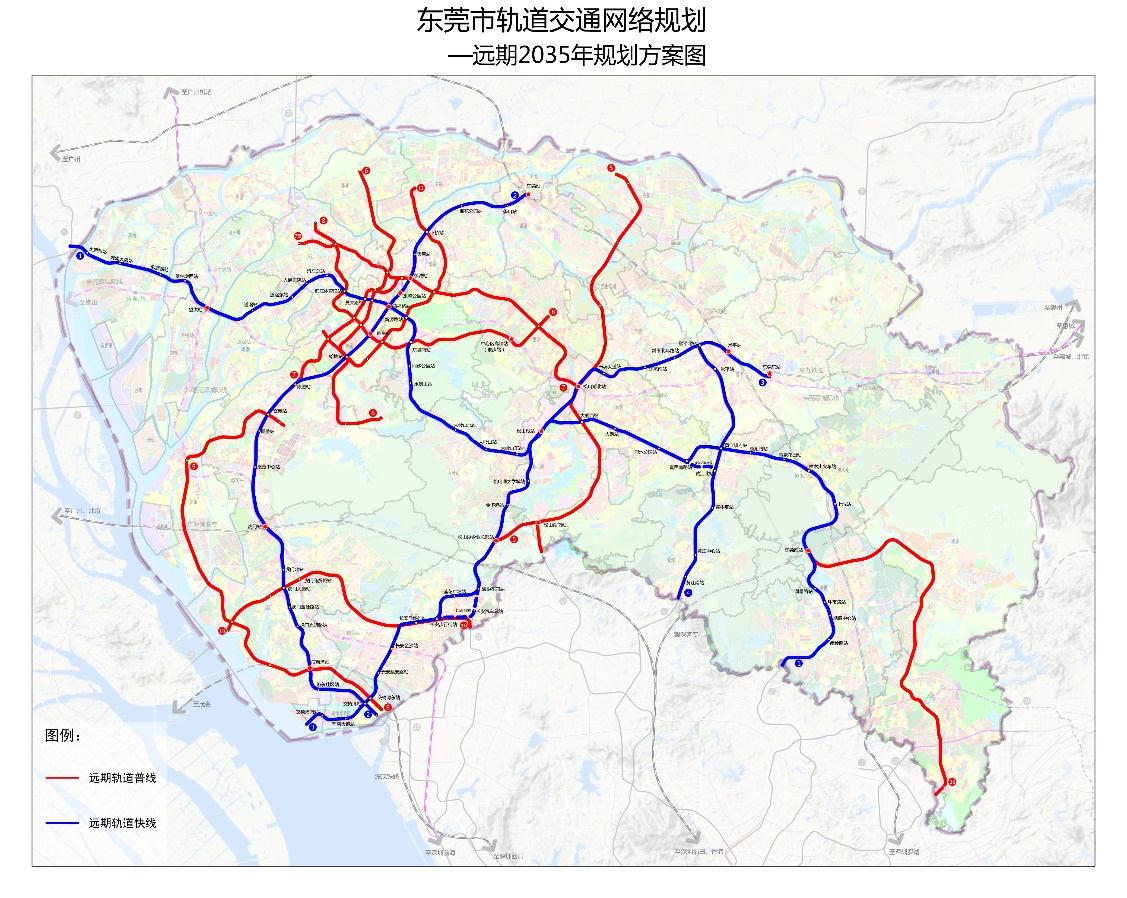 图1 远期2035年轨道网络方案图表1 东莞市轨道交通网络规划一览表（2035年）到远景2050年，规划形成4条城市轨道快线（263公里），13条城市轨道通勤普线（386公里），深圳延伸线路在东莞境内线路2段（19公里），规划总里程668公里。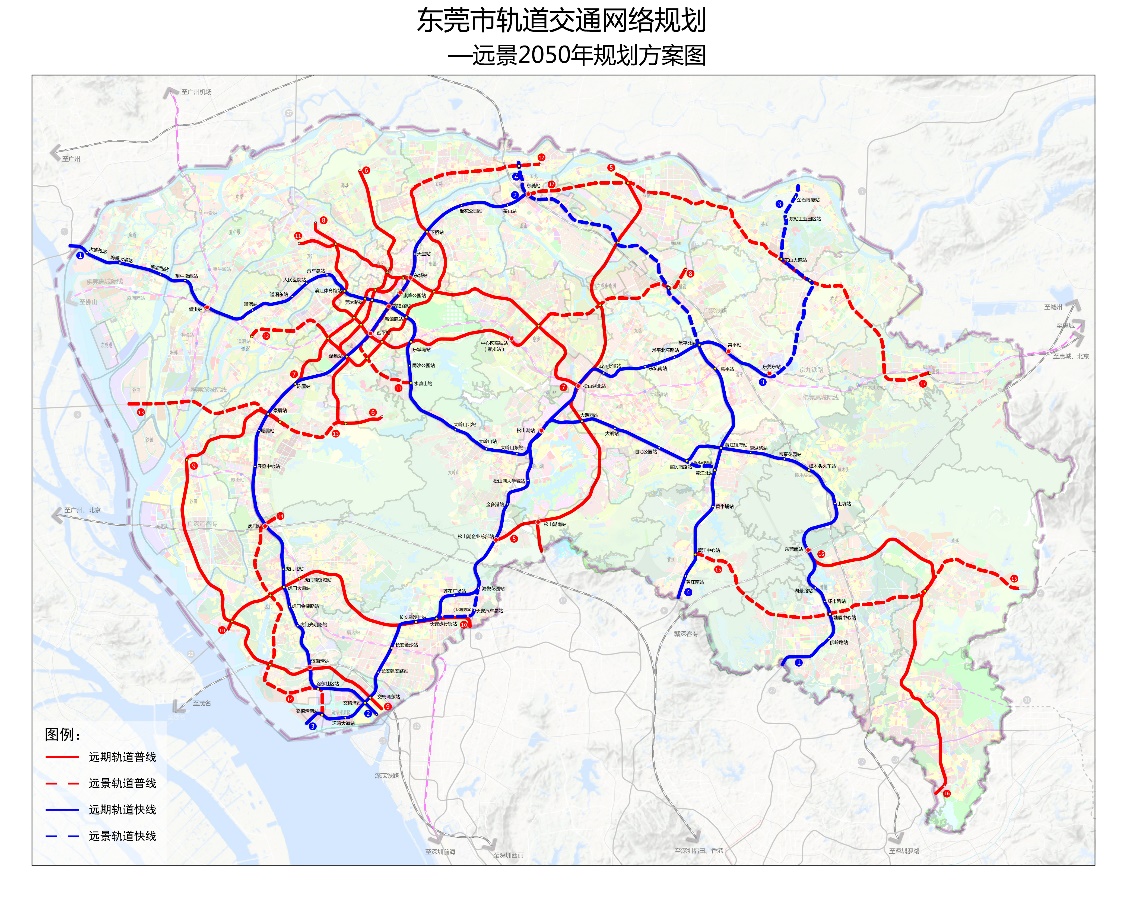 图2 远景2050年轨道网络方案图表2 东莞市轨道交通网络规划一览表（2050）四、与上一版轨道交通网络规划对比上一版轨道交通网络规划共4条市域快线（1号线至4号线），总长约218km。本次规划在上一版规划的基础上调整如下：保留线路：1号、2号线、3号线（滨海湾-东莞东）；调整线路：原4号线（快线调为普线）、原3号线（东莞东站以北段线位局部调整，并调整为远景年线路）；新增轨道快线：1号线（黄江-塘厦段）、4号线（石龙-黄江段）；新增轨道普线：5、6、7、7支、8、9、10、12、16号线；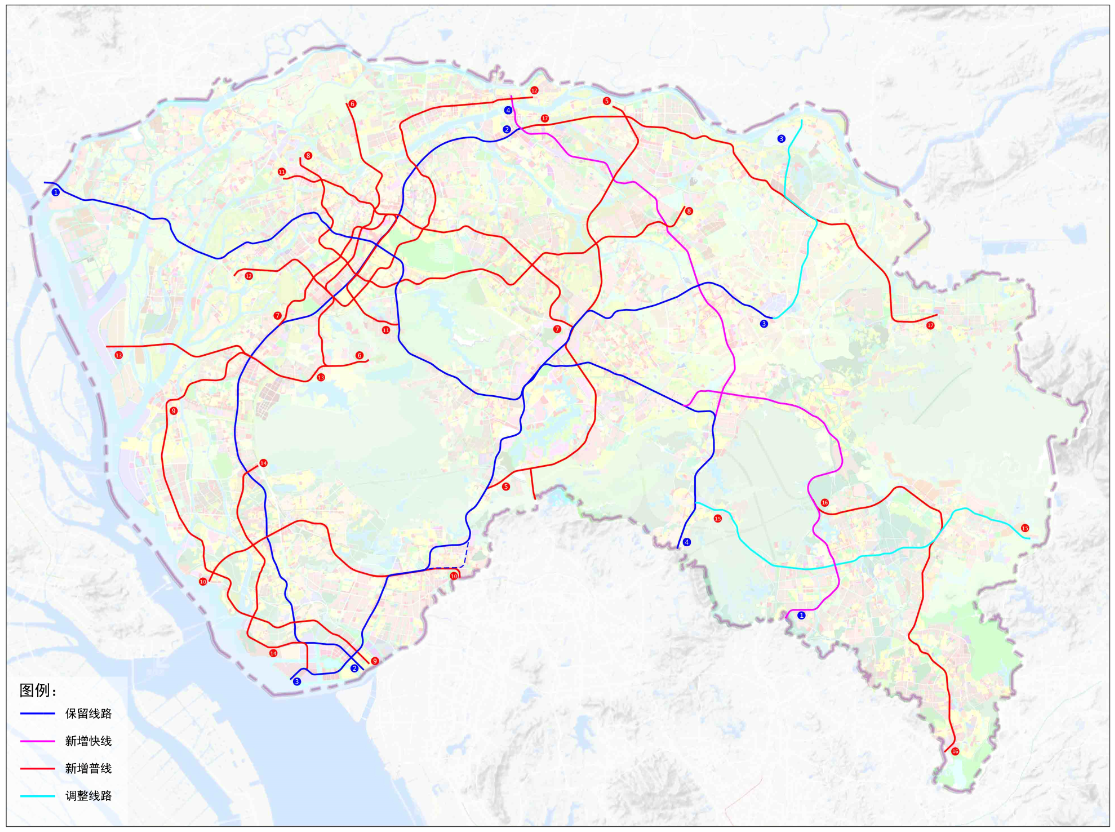 图3 与上一版轨道交通网络规划方案对比图线路起点终点长度1号线麻涌塘厦932号线东莞站滨海湾新区563号线东莞东站滨海湾新区544号线常平黄江21小计小计小计2245号线石排松山湖386号线高埗水濂山257号线南城松山湖317号线支线万江莞城88号线万江寮步279号线厚街寮厦滨海湾新区3810号线虎门长安2312号线南城石碣2216号线塘厦凤岗30小计小计小计242深圳10号线——7合计合计合计473线路起点终点长度1号线麻涌塘厦932号线东莞站滨海湾新区563号线企石滨海湾新区714号线石龙黄江43小计小计小计2635号线石排松山湖386号线高埗水濂山257号线南城松山湖318号线万江横沥399号线厚街寮厦长安新区3810号线虎门长安2311号线莞城水濂山2012号线道滘石龙3713号线水濂山东莞港1814号线虎门长安新区2015号线黄江清溪2916号线塘厦凤岗3017号线东莞站谢岗38小计小计小计378深圳10号线——7深圳4号线和31号线连接线——12合计合计合计668